Une image vaut mille motsInformation à l’élèveObjectif de l’activité : écrire des textes variés en français. Durée : trois heures.Déroulement de l’activité : Choisissez une image parmi les cinq images proposées;Écrivez un texte dans lequel vous :décrivez l’image choisie ;expliquez votre choix ;exprimez ce que vous ressentez en regardant cette image.À partir de cette image, écrivez un texte narratif. Si aucune de ces images ne vous inspire, vous êtes libre d’en choisir une personnelle. Matériel requis Papier, crayon Image personnelle au besoin  Dictionnaire Liens pour les images, les photos sont sur la page suivante :https://cdn.pixabay.com/photo/2015/05/02/08/00/sea-749619__340.jpg https://cdn.pixabay.com/photo/2016/04/23/14/53/mural-1347673__340.jpg https://cdn.pixabay.com/photo/2020/04/09/16/48/landscape-5022256_960_720.jpg https://cdn.pixabay.com/photo/2020/04/12/14/44/fantasy-5034448_960_720.jpg https://cdn.pixabay.com/photo/2016/05/02/10/13/ship-1366926_960_720.jpg 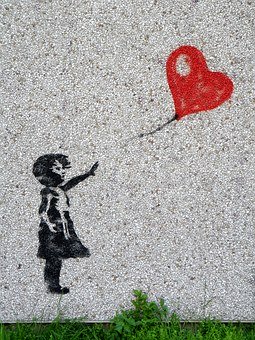 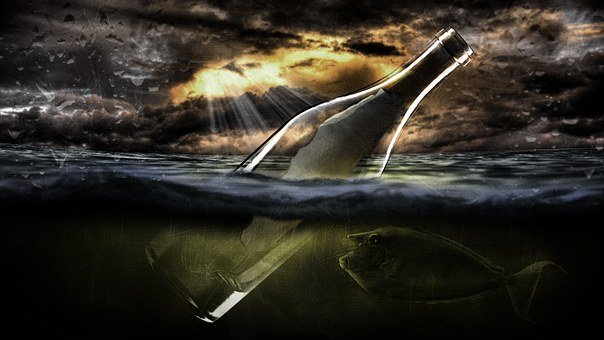 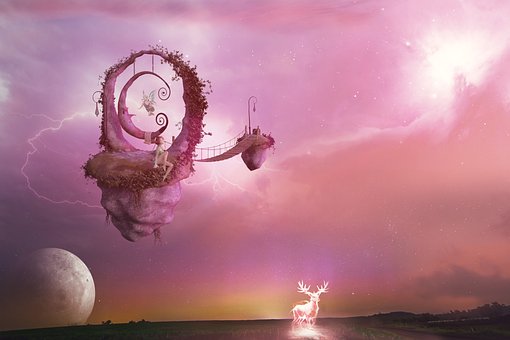 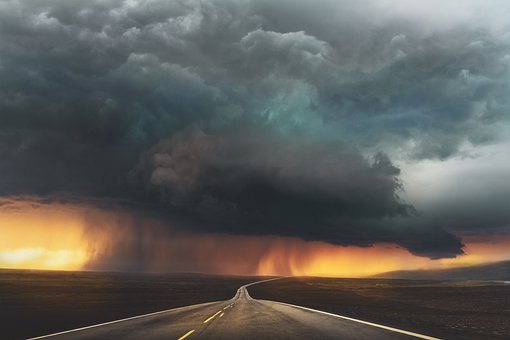 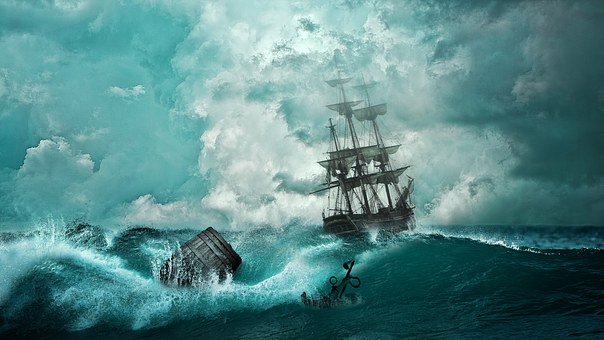 Information for parentsRead the instructions with your child. Provide different images if you have some in mind. Ask your child to read his/her final text to you.Share your feelings about the image.  